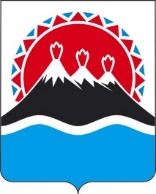 П О С Т А Н О В Л Е Н И ЕГУБЕРНАТОРА КАМЧАТСКОГО КРАЯ                  г. Петропавловск-КамчатскийПОСТАНОВЛЯЮ:1. Внести в постановление Губернатора Камчатского края от 10.04.2020                 № 50 "О мерах по недопущению распространения новой коронавирусной инфекции (COVID-19) на территории Камчатского края" следующие изменения:1) в абзаце первом части 1 слова "до 10 января 2021 года" заменить словами  "до 24 января 2021 года"; 2) часть 32 изложить в следующей редакции:"3.2 Определить, что для лиц в возрасте 65 лет и старше, подлежащих обязательному социальному страхованию на случай временной нетрудоспособности и в связи с материнством, для оформления листков нетрудоспособности, назначения и выплаты пособий по временной нетрудоспособности режим самоизоляции считается установленным:1) со 2 по 15 ноября 2020 года включительно;2) с 16 по 29 ноября 2020 года включительно;3) с 30 ноября по 13 декабря 2020 года;4) с 14 декабря по 27 декабря 2020 года;5) с 28 декабря 2020 года по 10 января 2021 года;6) с 11 января по 24 января 2021 года.";3) в абзаце первом части 81 слова "до 10 января 2021 года" заменить словами  "до 24 января 2021 года"; 4) абзацы второй и третий части 11 изложить в следующей редакции:"При проведении театральных (концертных) мероприятий:1) обеспечивать заполняемость мест проведения мероприятий не более                30 % от общей вместимости места проведения мероприятий;";5) дополнить частью 111 следующего содержания:"111. Министерству культуры Камчатского края и органам местного самоуправления муниципальных образований в Камчатском крае обеспечить      проведение мероприятий в организациях культуры в Камчатском крае с учетом заполняемости мест проведения мероприятий не более 30 % от общей вместимости места проведения мероприятий.";6) часть 131 изложить в следующей редакции:"13.1 Установить, что кинотеатры (кинозалы) вправе осуществлять деятельность с учетом заполняемости помещений не более 30 % от их общей вместимости при условии соблюдения требований "МР 3.1/2.1.0189-20. 3.1. Профилактика инфекционных болезней. 2.1. Коммунальная гигиена. Рекомендации по проведению профилактических мероприятий по предупреждению распространения новой коронавирусной инфекции (COVID-19) в кинотеатрах. Методические рекомендации" (утв. Главным государственным санитарным врачом Российской Федерации 27.05.2020).";7) в абзаце первом части 14 слова "до 10 января 2021 года" заменить словами  "до 24 января 2021 года"; 8) в абзаце первом части 18 слова "до 10 января 2021 года" заменить словами  "до 24 января 2021 года"; 9) в абзаце первом части 29 слова "до 10 января 2021 года" заменить словами  "до 24 января 2021 года"; 10) в абзаце первом части 301 слова "до 10 января 2021 года" заменить словами "до 24 января 2021 года". 2. Настоящее постановление вступает в силу со дня его официального опубликования.[Дата регистрации]№[Номер документа]О внесении изменений в постановление Губернатора Камчатского края от 10.04.2020                № 50 "О мерах по недопущению распространения новой коронавирусной инфекции (COVID-19) на территории Камчатского края" Губернатор Камчатского края[горизонтальный штамп подписи 1]В.В. Солодов 